ВНИМАНИЕ! ЧИТАЙТЕ до конца! НА телефон не оплачивать!Оплату за участие в конкурсе «Дружба всего дороже» произвести только до 25 мая 2022 года (включительно) и выслать на эл.адрес: zvyozdochkanasha@mail.ru в виде чека или скана ВМЕСТЕ с конкурсной работой (работами).Стоимость участия в конкурсе «Дружба всего дороже» – 100 рублей за человека.Дополнительно оплачивать наградной не придётся. Это единственная оплата, фактически за наградной.Центрам помощи детям, оставшимся без попечения родителей за 1 ребёнка оплачивать – 50 р.Для оплаты участника и Благодарности руководителю (Благодарность при желании) необходимо:Перечислить оплату ИП Саньковой С.А. (заместитель главного редактора журнала «Звёздочка наша»):Легко и просто это сделать в ОНЛАЙН-Сбербанк в телефоне.Вариант 1. Оплата с помощью QR-кода. Пошагово это будет выглядеть так:1. Навести камеру на QR-код 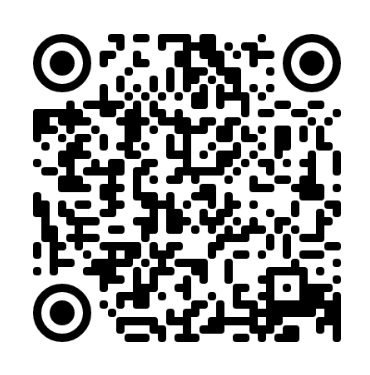 2. Появится такая форма.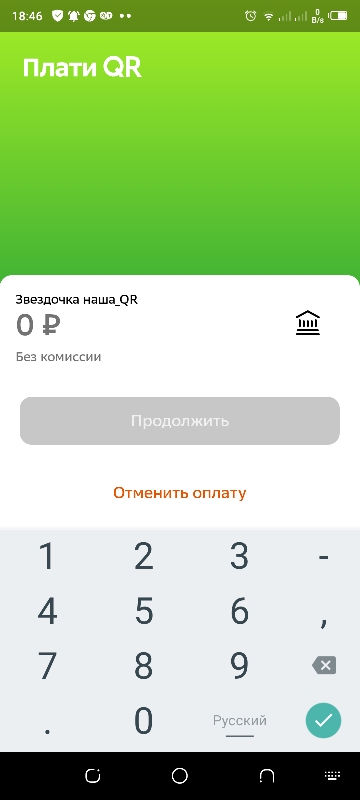 3. Набрать сумму. В Комментарии написать: Оформление наградного. Оплатить.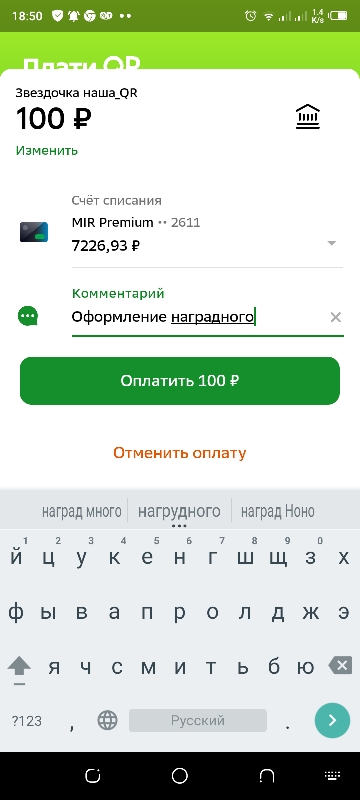 4. Оплата будет выглядеть так: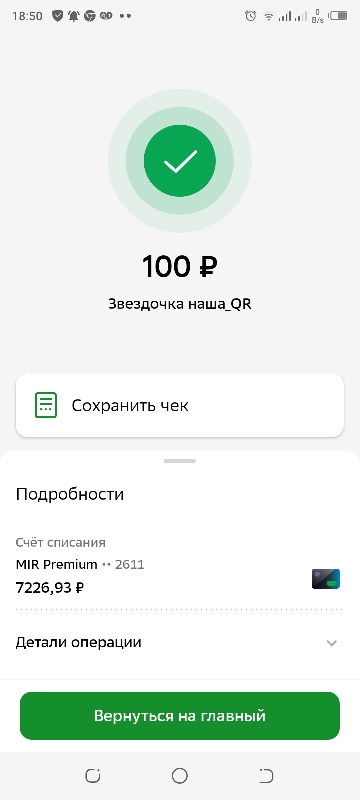 5. Сохранить чек. Он будет выглядеть так. На всех чеках разный код подтверждения. 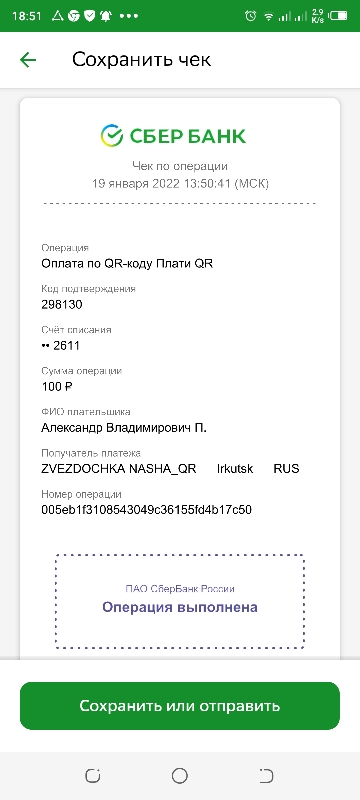 Чек должен быть с печатью банка.Вариант 2. Ввести: Платежи – Клиенту СберБанка – набрать Счёт получателя -  по реквизитам – ИНН получателя и т.д.Реквизиты для оплаты:КПП вводить не надо!Образец чека: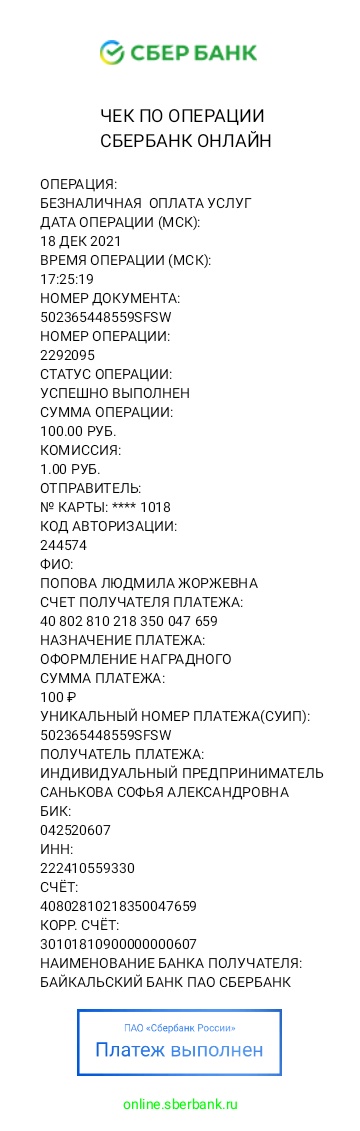  Чек должен быть таким или примерно таким, где чётко видны данные: номер документа, дата, время оплаты, сумма, кому оплачено.Отправляя на электронный адрес журнала «Звёздочка наша»  zvyozdochkanasha@mail.ru  подтверждение оплаты (например, скан, фото), чётко пишите данные участника конкурса с правильным указанием наименования учреждения и другими данными, которые считаете важными. Также – чётко данные педагога-руководителя. Это касается и Благодарности. Указанные данные и будут в наградных.Обязательно пишите Тему письма: Конкурс «Дружба всего дороже». С 30 мая по 13 июня (включительно) 2022 года вы получите наградной(ые) на свой электронный адрес.Просьба: учреждениям, у которых несколько детей участвует в Конкурсе, делать перечисление сразу за нескольких. Конечно, по возможности и по желанию родителей. Данные участников писать в именительном падеже просто в письме, например:1. Петрова Вика, 6 лет, МБДОУ «Детский сад № 4», г. Барнаул (участник) Номинация.2. Степанов Иван, 4 года, МБДОУ «Детский сад № 4», г. Барнаул Руководитель: Ватрушкина Алина Михайловна, воспитатель (участник) Номинация.3. Ватрушкина Алина Михайловна, воспитатель МБДОУ «Детский сад № 4», г.Барнаул (благодарность)Итого оплачено: 300 р.НИЧЕГО НЕ АРХИВИРОВАТЬ!------------------Возможности переделывать наградные не будет! Данные участников, которые будут включены в наградные, сразу пишите правильно. Оплата на другие банковские карты или по номерам телефона будет считаться недействительными.С победителями Гран-При редакция будет связываться после опубликования Итогов конкурса.10.05.2022.С уважением, Попова Людмила Жоржевна, учредитель и гл.редактор всероссийского журнала «Звёздочка наша»Счёт получателя платежа40802810218350047659ИНН222410559330Назначение платежаОформление наградного Сумма платежа100 руб.БИК 042520607